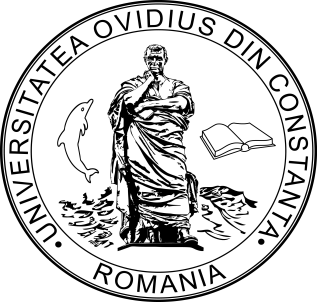 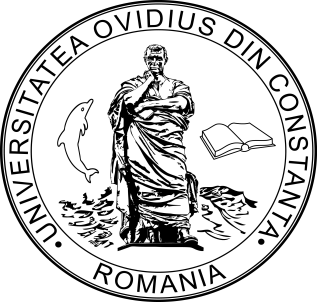 ANUNȚ UNIVERSITATEA ”OVIDIUS” DIN CONSTANȚA          Universitatea  ”Ovidius” din Constanța, cu sediul în Bld Mamaia nr.124 Constanța,  anunță:În baza Raportului nr. 3/06.02.2018 al Comisiei de monitorizare, coordonare și îndrumare metodologică a implementării și dezvoltării sistemului de control intern managerial, înregistrat la Registratura Generală a Universității „Ovidius” din Constanța cu nr. 2396/08.02.2018; În considerarea dispozițiilor art. 5 alin. 1 din OUG 90/2017 privind unele măsuri fiscal-bugetare, modificarea şi completarea unor acte normative şi prorogarea unor termene, potrivit căruia numărul maxim de posturi care se finanţează din fonduri publice se stabileşte astfel încât să se asigure plata integrală a drepturilor de natură salarială acordate în condiţiile legii, cu încadrarea în cheltuielile de personal aprobate prin buget;Văzând aprobarea bugetului de venituri și cheltuieli al Universității „Ovidius” din Constanța, comunicată de Ministerul Educației Naționale la data de 06.02.2018, în sensul diminuării bugetului propus de universitate și în baza căruia s-a făcut inițial fundamentarea scoaterii la concurs a posturilor publicate  în Monitorul Oficial al României, Partea a III-a, nr. 91 din 31.01.2018 și în ziarul local ”Telegraf” din data de 31.01.2018Prin Decizia nr. 26/08.02.2018 s-a dispus anularea concursului pentru posturile publicate în Monitorul Oficial al României, Partea a III-a, nr. 91 din 31.01.2018 și în ziarul local ”Telegraf” din data de 31.01.2018.Candidații înscriși în concurs se pot prezenta pentru ridicarea dosarelor de concurs depuse la Direcția Resurse Umane și Salarizare , în intervalul orar 8-16.